Antrag für einen Pflegeentlastungsdienst (PED)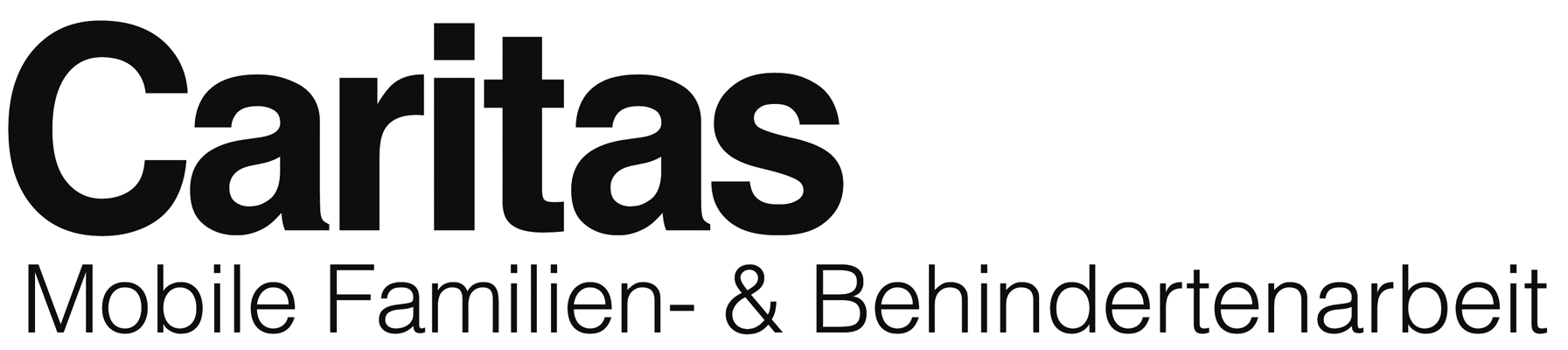 Daten der zu betreuenden PersonFamilienname:      	Vorname:      	Geburtsdatum:      Straße/Hausnummer:      	PLZ/Ort:      Gemeinde:      	Bezirk:      Tel.Nr. der zu betreuenden Person:       Name und Tel.Nr. der organisierenden Angehörigen:                   
Beginn des EinsatzesGewünschter Einsatzbeginn:           Gewünschte Einsatzzeiten:      Einkommensübersicht für die Berechnung des StundentarifsZur Berechnung Ihres Stundentarifs sind Einkommensbelege unbedingt erforderlich! Bitte diese bei Antragsübermittlung mitsenden.Angaben zur zu betreuenden Person:	Angaben zum*zur Lebenspartner*in im 	gemeinsamen Haushalt:Pension(en): €      	Pension(en): €      evtl. Ausgleichszulage: €       	evtl. Ausgleichszulage: €       Sonstige Einkünfte (zB Mieterlöse, Pacht): €      	Sonstige Einkünfte (zB Mieterlöse, Pacht): €      Bestätigung durch den*die Antragsteller*inIch bestätige, die im beiliegenden Informationsblatt enthaltenen Bedingungen für den Pflegeentlastungsdienst (PED) gelesen und zur Kenntnis genommen zu haben.Weiters bin ich damit einverstanden, dass meine von der Einrichtung Caritas Mobile Familien- und Behindertenarbeit erhobenen Daten zum Zwecke der Tarifberechnung sowie in Folge zur Inanspruchnahme der Leistung PED erfasst und gespeichert werden. Diese Einwilligung kann ich jederzeit, ganz oder teilweise, ohne Begründung, in schriftlicher Form und mit Wirkung für die Zukunft widerrufen.      ………………………………………	                ………………………………………….................			Ort, Datum			                        Für die Richtigkeit der Angaben								       der*die Antragsteller*inBei Rückfragen steht Ihnen die Einsatzleiterin der Mobilen Familien- und Behindertenarbeit Oststeiermark gerne zur Verfügung: Elisabeth Schwarzl, MA Tel. 0676 88015 8316elisabeth.schwarzl@caritas-steiermark.atCaritas, Mobile Familien- und Behindertenarbeit Oststeiermark, Business Park 2, 8200 GleisdorfBeiblatt für die Bestätigung 
der Übernahme der Kostenträgerrechnung 
für einen Pflegeentlastungsdienstes (PED)Zur Vorlage bei der WohnsitzgemeindeDieses Beiblatt ist bei Beantragung eines Pflegeentlastungsdienstes (PED) der Wohnsitzgemeinde vorzulegen.Folgende zu betreuende Person aus Ihrer Gemeinde hat bei der Einrichtung „Caritas Mobile Familien- und Behindertenarbeit“ einen Pflegeentlastungsdienst (PED) beantragt:Durch die antragstellende Person bzw. durch Angehörige auszufüllen:Familienname:      	Vorname:      	Straße/Hausnummer:      	PLZ/Ort:      Durch die Wohnsitzgemeinde auszufüllen:Auf Basis der Kooperationsvereinbarung zwischen Caritas der Diözese Graz-Seckau und dem Sozialhilfeverband Weiz  erfolgt eine Zuzahlung zum Pflegeentlastungsdienst (PED) 
für die Leistungserbringung im Bezirk Weiz lt. aktuellem Stundentarif der Caritas Steiermark.Die Rechnungslegung ergeht im Sinne der §§ 16 u. 17 des Steirischen Sozialhilfegesetzes (StSHG) an den Sozialhilfeverband Weiz.Hiermit wird bestätigt, dass die antragstellende Person ihren Wohnsitz in unserer Gemeinde gemeldet hat.    ……………………………………………	           ………………………………………………………		Ort, Datum			                              Unterschrift u. Stempel						                    Bei Rückfragen steht Ihnen die Einsatzleiterin der Mobilen Familien- und Behindertenarbeit Oststeiermark gerne zur Verfügung:Elisabeth Schwarzl, MA
 Tel. 0676 88015 8316
elisabeth.schwarzl@caritas-steiermark.at
Caritas, Mobile Familien- und Behindertenarbeit Oststeiermark, Business Park 2, 8200 Gleisdorf